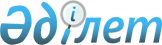 О внесении изменений в постановление акимата Лебяжинского района от 15 марта 2016 года № 53/3 "Об определении для заказчиков единого организатора государственных закупок и определении бюджетных программ и товаров, работ, услуг, по которым организация и проведение государственных закупок выполняется единым организатором"
					
			Утративший силу
			
			
		
					Постановление акимата района Аққулы Павлодарской области от 13 декабря 2018 года № 1-03/327. Зарегистрировано Департаментом юстиции Павлодарской области 19 декабря 2018 года № 6176. Утратило силу постановлением акимата района Аққулы Павлодарской области от 26 июня 2019 года № 1-03/160 (вводится в действие со дня первого официального опубликования)
      Сноска. Утратило силу постановлением акимата района Аққулы Павлодарской области от 26.06.2019 № 1-03/160 (вводится в действие со дня первого официального опубликования).
      В соответствии с пунктом 2 статьи 31 Закона Республики Казахстан от 23 января 2001 года "О местном государственном управлении и самоуправлении в Республике Казахстан", подпунктом 3) пункта 1 статьи 8 Закона Республики Казахстан от 4 декабря 2015 года "О государственных закупках", акимат района Аққулы ПОСТАНОВЛЯЕТ:
      1. Внести в постановление акимата Лебяжинского района от 15 марта 2016 года № 53/3 "Об определении для заказчиков единого организатора государственных закупок и определении бюджетных программ и товаров, работ, услуг, по которым организация и проведение государственных закупок выполняется единым организатором" (зарегистрировано в Реестре государственной регистрации нормативных правовых актов за № 5012, опубликовано 2 апреля 2016 года в районной газете "Аққу үні" - "Вести Акку") следующие изменения:
      по всему тексту указанного постановления слова "Лебяжинского района", "Лебяжинскому району" заменить словами "района Аққулы", "району Аққулы";
      приложение к указанному постановлению изложить в новой редакции согласно приложению к настоящему постановлению.
      2. Контроль за исполнением настоящего постановления возложить на заместителя акима района Смагулова Б. Р.
      3. Настоящее постановление вводится в действие со дня его первого официального опубликования. Бюджетные программы и товары, работы, услуги, по которым
организация и проведение государственных закупок
выполняется единым организатором по району Аққулы
					© 2012. РГП на ПХВ «Институт законодательства и правовой информации Республики Казахстан» Министерства юстиции Республики Казахстан
				
      Аким района

Е. Айткенов
Приложение
к постановлению акимата
района Аққулы от "13" декабря
2018 года № 1-03/327Приложение
к постановлению акимата
Лебяжинского района
от "15" марта 2016 года № 53/3
№ п/п
Наименование
1.
Государственные закупки товаров, работ, услуг способами конкурса (аукциона) в рамках бюджетных программ развития, предусматривающих реализацию бюджетных инвестиционных проектов районным местным исполнительным органом
2.
Государственные закупки товаров, работ, услуг способами конкурса (аукциона), если сумма лота (пункта плана), выделенная на закуп превышает трехтысячекратный месячный расчетный показатель, но не более стотысячекратного месячного расчетного показателя, установленного на соответствующий финансовый год по инициативе заказчиков